О внесении изменений в Постановление от 20.04.2017 года № 05/04 «Об утверждении административного регламента предоставления муниципальной услуги «Присвоение, изменение и аннулирование адресаобъекту адресации на территории сельского поселения «Кажым»»Руководствуясь Федеральным законом от 06 октября . № 131-ФЗ «Об общих принципах организации местного самоуправления в Российской Федерации», Федеральным законом от 27 июля . № 210-ФЗ «Об организации предоставления государственных и муниципальных услуг», Распоряжением Правительства Российской Федерации от 31.01.2017 года № 147-р «О целевых моделях упрощения процедур ведения бизнеса и повышения инвестиционной привлекательности субъектов Российской Федерации», в целях повышения эффективности предоставления муниципальных услуг, администрация муниципального образования сельского поселения «Кажым» постановляет:	 1. Внести в постановление сельского поселения «Кажым» от 20.04.2017 года  № 05/04 «Об утверждении административного регламента предоставления муниципальной услуги «Присвоение, изменение и аннулирование адреса объекту адресации на территории сельского поселения «Кажым» следующие изменения:  Пункт 2.4. административного регламента изложить в следующей редакции:«2.4. Общий срок предоставления муниципальной услуги составляет не более 12 рабочих дней, исчисляемых со дня регистрации заявления о предоставлении муниципальной услуги.Срок приостановления предоставления услуги законодательством Российской Федерации не предусмотрен. Срок выдачи (направления) документов, являющихся результатом предоставления муниципальной услуги составляет 2 рабочих дня.В случае обнаружения опечатки, ошибки в полученном заявителем документе, являющемся результатом предоставления муниципальной услуги, срок рассмотрения заявления об исправлении допущенных опечаток и ошибок в выданных в результате предоставления муниципальной услуги документах, составляет 2 рабочих дня со дня поступления в Орган указанного заявления.» 2. Контроль за исполнением настоящего постановления оставляю за собой.3. Настоящее постановление вступает в силу со дня его официального обнародования.Глава сельского поселения «Кажым»                         И.А.Безносикова «Кажым» сиктовмöдчöминсаадминистрация «Кажым» сиктовмöдчöминсаадминистрация «Кажым» сиктовмöдчöминсаадминистрация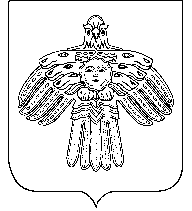 Администрациясельского поселения        «Кажым»Администрациясельского поселения        «Кажым»Администрациясельского поселения        «Кажым»           ШУÖМПОСТАНОВЛЕНИЕ20 декабря2017г  №   №   04/12                                    пст. Кажым  Республика Коми                                    пст. Кажым  Республика Коми                                    пст. Кажым  Республика Коми                                    пст. Кажым  Республика Коми                                    пст. Кажым  Республика Коми                                    пст. Кажым  Республика Коми                                    пст. Кажым  Республика Коми